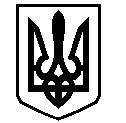 У К Р А Ї Н АВАСИЛІВСЬКА МІСЬКА РАДАЗАПОРІЗЬКОЇ ОБЛАСТІВИКОНАВЧИЙ КОМІТЕТ Р І Ш Е Н Н Я 10 березня  2020                                                                                                     №  27Про внесення змін до рішення виконавчого комітету Василівської міської ради Запорізької області від 24.06.2016  № 84 «Про створення міської комісії з питаньевакуації,  затвердження її складу та Положення про неї»	Керуючись п.6 ст.59 Закону України «Про місцеве самоврядування в Україні», ст. 19 Кодексу цивільного захисту України від 02 жовтня 2012 №5403-VI (зі змінами), в зв’язку із кадровими змінами,  виконавчий  комітет Василівської міської радиВ И Р І Ш И В:Внести зміни до п.2 рішення виконавчого комітету Василівської міської ради Запорізької області від 24.06.2016 № 84 «Про створення міської комісії з питань евакуації, затвердження її складу та Положення про неї», затвердивши склад міської комісії з питань евакуації Василівської міської ради в новій редакції, додається.2.  Контроль за виконанням даного рішення покласти на заступника міського голови з питань діяльності виконавчих органів ради, начальника відділу економічного розвитку виконавчого апарату міської ради, голову міської комісії з питань евакуації Василівської міської ради Карєву Т.О.Міський голова                                                                              Людмила ЦИБУЛЬНЯК  ЗАТВЕРДЖЕНО                                                                                                            Рішення виконавчого комітету                                                                                                                                                                                                                                                                        Василівської міської ради                                                                                                             10 березня  2020  №  27СКЛАД міської комісії з питань евакуації Василівської міської ради Заступник міського голови з питань діяльностівиконавчих органів ради, начальник відділу економічного розвитку виконавчого апаратуміської ради                                                                                                  Тетяна КАРЄВАКарєва Тетяна Олексіївна- заступник міського голови з питань діяльності виконавчих органів ради, начальник відділу економічного розвитку виконавчого апарату міської ради, голова комісії;Джуган Наталія Віталіївна- заступник міського голови з питань діяльності виконавчих органів ради, начальник відділу з гуманітарних питань виконавчого апарату міської ради, заступник голови комісії;Булітко Олександр Валерійович- провідний спеціаліст з питань соціального захисту відділу з гуманітарних питань виконавчого апарату міської ради, секретар комісії.Група забезпечення евакуаційних заходів:Група забезпечення евакуаційних заходів:Калоша Світлана Олександрівна- провідний спеціаліст з питань економіки та торгівлі відділу економічного розвитку виконавчого апарату міської ради;Дерев’янко Вікторія Юріївна- провідний спеціаліст з питань формування бюджету та використання бюджетних коштів відділу економічного розвитку виконавчого апарату міської ради.Група обліку евакуйованих:Група обліку евакуйованих:Трипадуш  Катерина Станіславівна- провідний спеціаліст фінансового відділу виконавчого апарату міської ради;Плохотнік Наталія Василівна- провідний спеціаліст фінансового відділу виконавчого апарату міської ради.Група збору і відправлень евакуйованих: Група збору і відправлень евакуйованих: Соколова Інна Миколаївна-  провідний спеціаліст з архівних справ відділу з гуманітарних питань виконавчого апарату міської ради;Голубєва Олена Федорівна– провідний спеціаліст з земельних питань відділу з питань земельних відносин та земельного кадастру виконавчого апарату міської ради.  Група вивезення майна і матеріально-технічного забезпечення заходів евакуації:Група вивезення майна і матеріально-технічного забезпечення заходів евакуації:Фісун Олександр Вікторович- провідний спеціаліст з питань благоустрою та охорони навколишнього середовища відділу комунального господарства та містобудування виконавчого апарату міської ради;Коновалов Володимир Олександрович- начальник відділу будівництва та інвестиційного розвитку виконавчого апарату міської ради.-Група супроводження евакуйованих: -Група супроводження евакуйованих: Кривуля Віта Вікторівна- керуючий справами виконавчого комітету, начальник відділу юридичного забезпечення та організаційної роботи виконавчого апарату міської ради;Малішевський Роман Богданович- провідний спеціаліст відділу комунального господарства та містобудування виконавчого апарату міської ради.Представники служб :Представники служб :Представник служби оповіщення і зв’язку :Представник служби оповіщення і зв’язку :Кірсанов Костянтин Станіславович -- головний інженер РЦТ № 534 м .Василівка Запорізької філії ПАТ «Укртелеком» (за згодою); Представник служби охорони громадського порядку:Представник служби охорони громадського порядку:Гаранич Сергій Миколайович–  начальник сектору превенції Василівського відділу поліції ГУ НП України в Запорізькій області, майор поліції (за згодою); Представник медичної служби:Представник медичної служби:Лисенко Микола Васильович- заступник головного лікаря КНП «Василівська БЛІЛ» ВРР ЗО (за згодою);Представник служби торгівлі і харчування:Представник служби торгівлі і харчування:Андрієнко Лариса Іванівна- засновник ПП «Чарівниця» (за згодою).